CONSTITUTIONARTICLE 1: NAME The name of this organization shall be ³The Italian Club at the Ohio State University.´ ARTICLE II: OBJECTIVE and PURPOSE, NON-DISCRIMINATION POLICY and SEXUAL MISCONDUCT POLICY OF THE ORGANIZATION To aid the Italian department in the propagation and edification of Italian language, culture, and arts as well as elevate them throughout the university, and also to uphold the reputation of the Ohio State University in all endeavors. The Italian Club at the Ohio State University is committed to building and maintaining a diverse community to reflect human diversity and to improve opportunities for all. The club is committed to equal opportunity, affirmative action, and eliminating discrimination. This commitment is both a moral imperative consistent with an intellectual community that celebrates individual differences and diversity, as well as a matter of law. Ohio State does not discriminate on the basis of age, ancestry, color, disability, gender identity or expression, genetic information, HIV/AIDS status, military status, national origin, race, religion, sex, sexual orientation, protected veteran status, or any other bases under the law, in its activities, programs, admission, and employment. As a student organization at The Ohio State University, The Italian Club at the Ohio State University expects its members to conduct themselves in a manner that maintains an environment free from sexual misconduct. All members are responsible for adhering to University Policy 1.15, which can be found here: https://hr.osu.edu/public/documents/policy/policy115.pdf. If you or someone you know has been sexually harassed or assaulted, you may find the appropriate resources at http://titleIX.osu.edu or by contacting the Ohio State Title IX Coordinator at titleIX@osu.edu.  ARITCLE III: MEMBERS All persons holding membership in The Italian Club at the Ohio State University as of the date of adoption of this constitution and all persons meeting the qualifications for membership as established in the By-laws and paying dues established by the By-laws shall be members of the organization. The rights of the members are to: Attend all meetings of the organization to be held in the manner provided in the By-laws; Attend, and be made aware of regular officer meetings that are scheduled with due notice; Vote on all matters submitted to a vote of the membership as provided in the By-laws; Vote for the organizations officers and representatives as provided in the By-laws; Hold office in the organization as provided in the By-laws; Obtain a copy of the constitution of and list of rules governing the organization. ARTICLE IV: EXECUTIVE COMMITTEE The policy-making body of the organization shall consist of a President, and or Vice-Presidents, Secretary, Treasurer, and Faculty Advisor from the Department of French and Italian at the Ohio State University. Other official positions and/or special committees shall be created as provided in the Bylaws, as deemed necessary, in order to govern and carry out the official business of the organization. The duties of the President or Co-Presidents shall be to Coordinate club activities and affairs;Preside over meetings;Act as, or appoint to be, a delegate to represent the club at other functions; Arrange club activities; Publicize club events to the members and general public. The Secretary shall be in charge of: Taking notes at committee meetings; Maintaining membership records;Aiding the President or Co-Presidents in publicizing events among the members and general public. The Treasurer shall be in charge of: Overseeing fundraisers;Maintaining financial records; Submitting funding request forms promptly. The Faculty Advisor shall be in charge of: Advising the club in actions reflecting the department; Assisting the club with matters exceeding the responsibility and/or power of its student officers. ARTICLE V: BY-LAWS The Executive Committee, by majority vote, in a regular or special meeting called for that purpose, shall have the power to adopt and amend, as may be deemed necessary, By-laws for the proper government of the organization. ARTICLE VI: PARLIAMENTARY AUTHORITY The rules contained in Roberts Rules of Order Revised shall govern this organization in all cases to which they are applicable unless they are inconsistent with the constitution and by-laws and special rules of this organization. ARTICLE VII: AMENDMENTS 
A proposed amendment to this Constitution shall be presented to the Executive Committee at least fifteen (15) days prior to its proposed adoption. The membership shall be notified of the proposed amendment and a copy of the text shall be made available to all members at least seven (7) days prior to the consideration. Unless otherwise provided, all amendments to the Constitution shall take effect at the beginning of the membership year following their adoption. Date Constitution Adopted: 08/26/2022 Elena GloriosoPresident Emily BoyerVice President Kiernan CleggSecretaryIzzy MastantuonoTreasurer Audrey BuffoRecruitment and Service Chair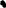 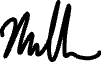 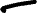 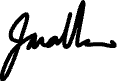 Advisor BY-LAWS SECTION I: MEMBERSHIPMembership shall be open to any student enrolled in the Ohio State University with an interest in increasing their knowledge of Italian language and culture. No on shall be denied membership in this organization because of race, color, creed, religion, national origin, sex, sexual orientation, gender identity or expression, veteran status, disability, age, or handicap. SECTION II: RIGHTS AND RESPONSIBILITIES OF MEMBERS In addition to the rights outlines in ARTICLE III, Section B of the Constitution, the members shall be eligible to: Make use of all publications owned by the organization as regulated by the rules for use of said publications. In addition to being subject to city, county, state, and federal laws, all members of the organization are subject to the provisions of the Ohio State University Code of Student Conduct. Those members who have the ability to do so should speak Italian as much as possible. Members have a responsibility when attending club events and activities to participate in said event or activities and in no way hinder the carrying out of said event. In the event that an Italian Club member is suspected to have violated (1) the rights of other members, (2) disrupted club events or activities, or (3) to have become inactive in the participation of club activities, the membership status of the aforementioned member shall be placed under review by the executive committee. If the member is found to have violated one of the aforementioned points by the executive committee, then the member shall be removed from the club roster and in the event of violation of (1) or (2), shall be barred from taking part in further club events. SECTION III: MEMBERSHIP YEAR The membership year shall be September 1 through August 31. SECTION IV: MEMBERSHIP DUES Until decided otherwise by a majority vote and support by the advisor of the club, there are no membership dues for the Italian Club. SECTION V: EXECUTIVE COMMITTEE Any member of the Italian Club may be appointed to the Executive Committee, provided they are eligible for a leadership office as defined by the Student Organization and Activities Board. These requirements are that the member is: An enrolled, full-time Ohio State University student as defined by the student’s college or school; Not on disciplinary probation as defined in the Code of Student Conduct, Rule 3335-29-03; In good academic standing. Appointment proceeds as follows:Recommendation by club advisor or unanimous election by the existing executive committee. No hard limit on number of committee members, but candidates must demonstrate: A genuine interest in Italian literature, language, culture, etc. A competence to meet deadlines, communicate effectively, and contribute to brainstorming sessions (as deemed sufficient by the current Executive Board). Incumbent officers need not be nominated and are automatic candidates. One candidate shall be elected to each office by appointment or unanimous vote by the executive committee. . In case of vacancy in the office of President or Co-President, Secretary, or Treasurer, the vacancy shall be filled by the organization from among its members in an election by secret ballot and majority vote. In case of vacancy in the office of Faculty Advisor, the executive officers will appoint a new advisor. When in the case that the previous Faculty Advisor is not capable of appointing a new Advisor, it shall be the Chair of the Department of French and Italian at the Ohio State University’s responsibility to appoint a Faculty Member to such position. In the event that an officer is found to be unable to fulfill the requirements of their appointed office, they will be notified by their peers in the executive committee of the failure of their duties. They will then be given a period of time, determined by those in the executive committee, to rectify the shortcomings for which they were implicated. If they are still found to be unable to fulfill their office at the end of this period, then they shall be removed from their office. A new officer shall be elected according to SECTION V: Part C. The term of office shall be one (1) year, beginning with the membership year. SECTION VI: SPECIAL COMMITTEES The Executive Committee may collaborate to establish special committees when the appropriate occasion arises. Upon the establishment of said special committees, the Executive Committee will appoint members they collectively deem most fit for each chair. SECTION VII: AMENDMENTSA proposed amendment to these By-Laws shall be presented to the Executive Committee at least fifteen (15) days prior to its proposed adoption. The membership shall be notified of the proposed amendment and a copy of the text shall be made available to all memberships at least seven (7) days prior to the consideration. Unless otherwise provided, all amendments to the By-Laws shall take effect upon ratification.Date Constitution Adopted: 08/26/2022 Elena GloriosoPresident Emily BoyerVice President Kiernan CleggSecretaryIzzy Mastantuono Treasurer Audrey BuffoRecruitment and Service Chair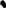 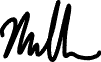 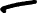 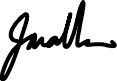 Advisor 